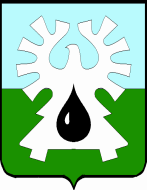     МУНИЦИПАЛЬНОЕ ОБРАЗОВАНИЕ ГОРОД УРАЙ   ХАНТЫ-МАНСИЙСКИЙ АВТОНОМНЫЙ ОКРУГ - ЮГРА    ПРЕДСЕДАТЕЛЬ ДУМЫ ГОРОДА УРАЙ    ПОСТАНОВЛЕНИЕОт 5 апреля 2016                                                                                   №11О порядке и размерах выплаты единовременного денежного поощрения муниципальным служащим в Думе города Урай и Контрольно-счётной палате города УрайНа основании части 4 статьи 12 Закона Ханты-Мансийского автономного округа - Югры от 20.07.2007 №113-оз «Об отдельных вопросах муниципальной службы в Ханты-Мансийском автономном округе – Югре»:1. Утвердить порядок и размеры выплаты единовременного денежного поощрения муниципальным служащим в Думе города Урай и Контрольно-счётной палате города Урай согласно приложению.2. Опубликовать настоящее постановление в газете «Знамя».Председатель Думы города Урай                                            Г.П. АлександроваПорядок и размеры выплаты единовременногоденежного поощрения муниципальным служащим в Думе города Урай и Контрольно-счётной палате города Урай1. Единовременное денежное поощрение выплачивается муниципальным служащим в Думе города Урай и Контрольно-счётной палате города Урай (далее - муниципальные служащие в соответствующих числе и падеже), в пределах установленного фонда оплаты труда муниципальных служащих соответствующего органа местного самоуправления.2. Решение о выплате муниципальному служащему единовременного денежного поощрения принимается председателем Думы города Урай в форме распоряжения при наличии оснований для применения поощрения.3. Единовременное денежное поощрение муниципальному служащему при увольнении с должности муниципальной службы в связи с выходом на пенсию при наличии права на назначение пенсии за выслугу лет выплачивается в размере из расчета месячного фонда оплаты труда муниципального служащего на день прекращения муниципальной службы (за 15 лет стажа муниципальной службы - четыре размера месячного фонда оплаты труда; за каждые полные три года выслуги лет сверх 15 лет - один размер месячного фонда оплаты труда, но в целом не более семи размеров месячного фонда оплаты труда муниципального служащего).4. Единовременное денежное поощрение муниципальному служащему в связи с достижением муниципальным служащим возраста 50, 55, 60, 65 лет выплачивается в размере одного месячного фонда оплаты труда муниципального служащего.5. Единовременное денежное поощрение муниципальному служащему по итогам проводимых на основании муниципальных правовых актов города Урай конкурсов, связанных с работой в органах местного самоуправления города Урай, выплачивается в следующих размерах:1) победителю конкурса - 15000 рублей;2) занявшему 2 место - 10000 рублей;3) занявшему 3 место - 5000 рублей.Приложение к постановлению председателя Думы города Урайот 5 апреля 2016  №11